   Конспект непосредственно образовательной деятельности                              с детьми старшего возраста.        Образовательная область «Познавательное развитие»:              формирование элементарных математических         представлений на тему: «Золушка спешит на бал» Подготовила и провела: воспитатель Гурьева Л.Н.                                    Ярославль, 2017г.Программное содержание:Образовательные задачи: учить различать предметы, ориентируясь на форму, величину и цвет; соотносить счет предметов с цифрами. Формировать умение подбирать группы предметов по их классификации, строить логические цепочки, ориентироваться на плоскости.Развивающие задачи: развивать у детей мыслительные операции, умение выдвигать гипотезы, делать выводы, выбирать способ действия. Обогащать и расширять словарь детей.Воспитательные задачи: воспитывать желание прийти на помощь, дружеские взаимоотношения, доброжелательное отношение к другим детям.Материалы и оборудование: учебно-игровое пособие: «Логические блоки Дьенеша», Муляжи овощей, корзинки с цифрами от 1 до 10; Разрезные картинки для игры « Четвертый лишний» в  конверте на каждого ребенка; геометрические фигуры и картон для игры «Почини коврик»; Цветные геометрические фишки в мешочках по количеству детей  для изготовления бус;  «Волшебный колпачок» для подвижной игры «Шапка-невидимка» Ход деятельности: В: Дети, когда я была маленькой девочкой, очень любила сказки. А вы любите сказки? Не хотите ли вы попасть в сказку? Ну, тогда …Тили-тили-тили-бомВ колокольчик звонит гном.Глазки закрываются-Сказка начинается.(под музыку входит Золушка)В: Слышите, кто-то плачет, да так горестно. Вы узнали эту девочку? Золушка, почему ты плачешь?З: Мачеха с сестрами уехали на бал. И я бы хотела, но мачеха дала мне столько заданий, что одной мне не стравится за целый день и целую ночь. В: Не печалься, Золушка. Ребята, как вы думаете, легкие задания дала мачеха? Так что же делать нашей героине? Какие задания ты получила?З: Надо разобрать пуговицы, собрать урожай овощей, починить коврик и сложить вещи в шкаф.В: Да, много работы. Давайте скорее примемся за дела. Сначала поможем Золушке разобрать пуговицы. Проводится д/игра «Цветные пуговицы» (для игры используются блоки ДЬЕНЕША)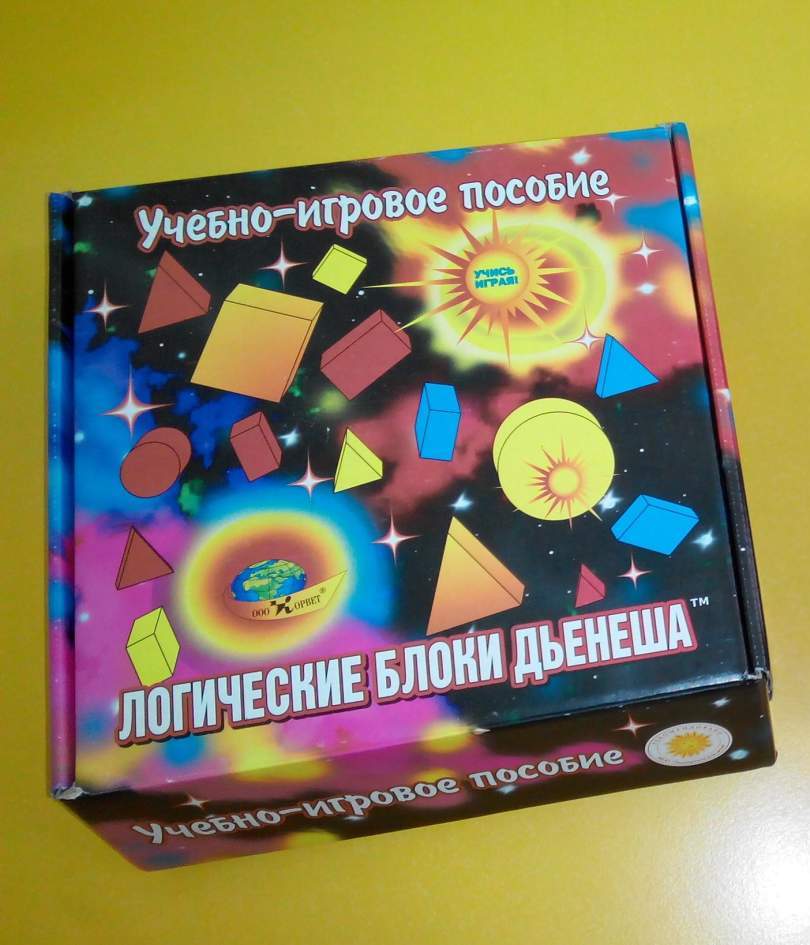 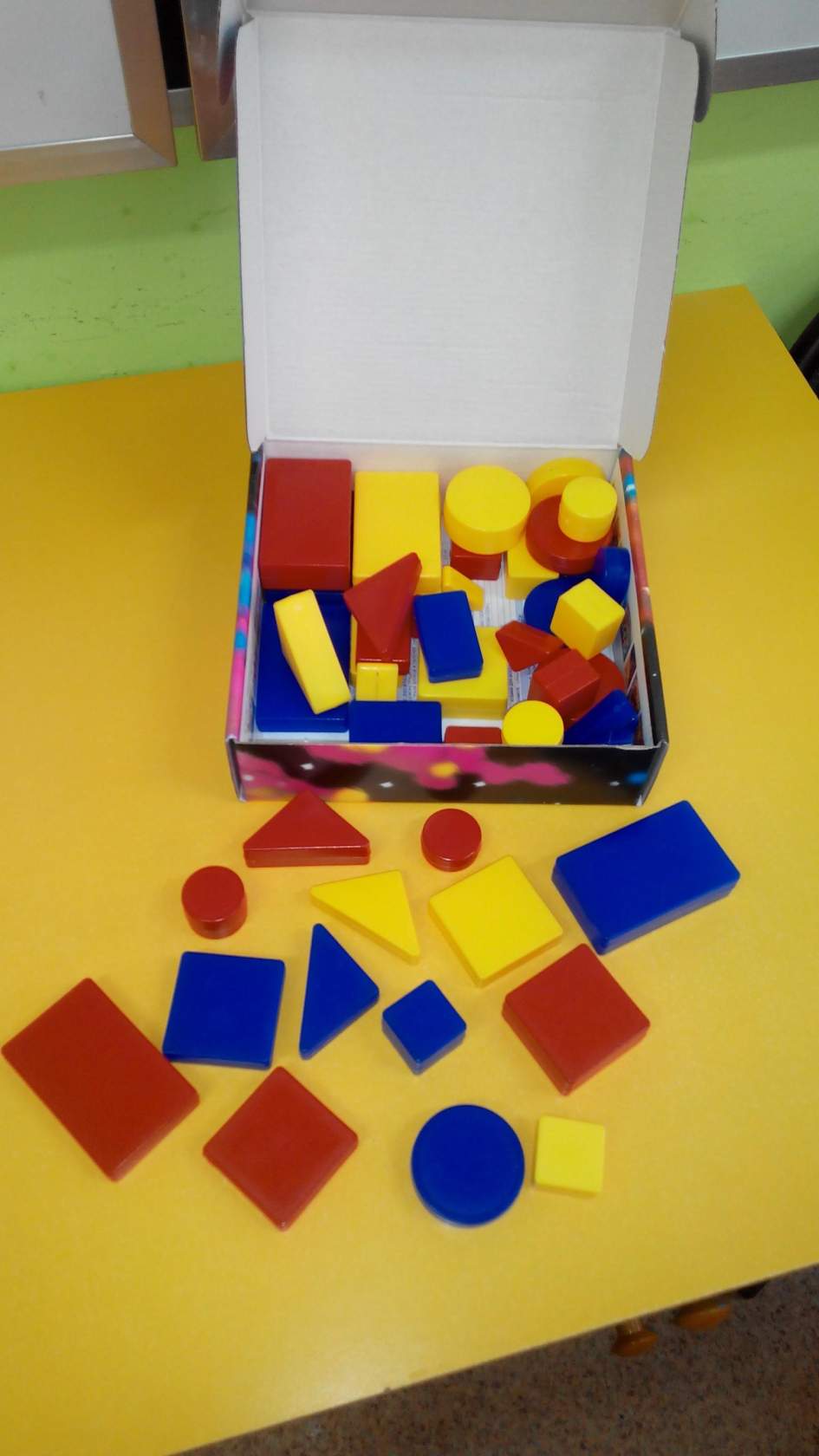 1 задание: не маленькие, не круглые, не желтого цвета.2 задание: не большие, не квадратные, не красного цвета.В: Молодцы! А теперь отправимся на огород. Мачеха велела Золушке собрать овощи на огороде, Золушка собрала. Нам осталось только их рассортировать и пересчитать. Перед вами урожай, на каждой корзине написана цифра, вы должны положить в корзину столько овощей, какая цифра написана на корзине. Проводится д/игра «Собери овощи» (дети соотносят счет предметов с цифрами)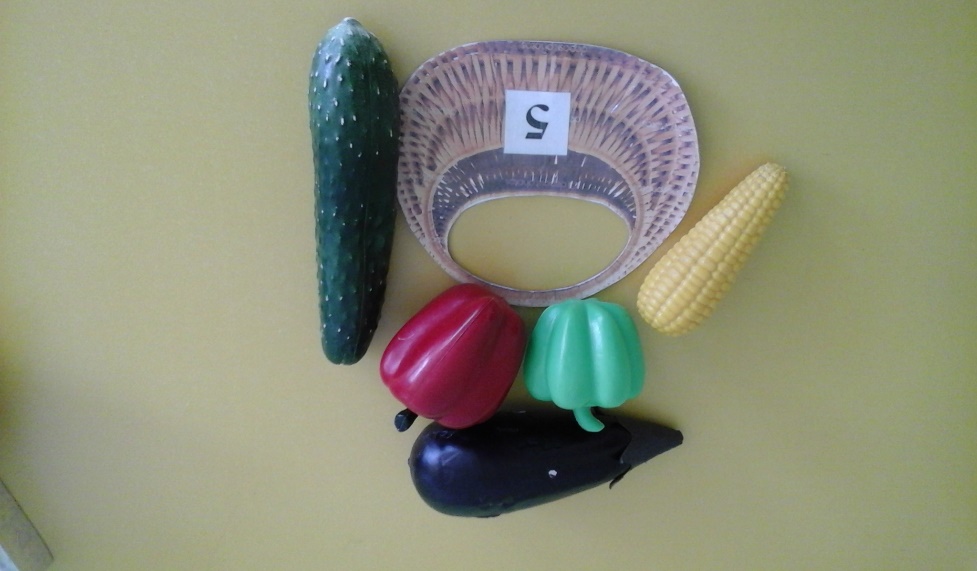 В: Видишь, Золушка, какие у нас хорошие помощники. Много дел сделали и наверное немножко устали.Проводится физкультминутка «Круг широкий»В круг широкий, вижу я, Встали все мои друзья.Мы сейчас пойдем направо,А теперь пойдем налево.В центре круга соберемсяИ на место все вернемся.Улыбнемся, подмигнем,И в сказку с вами попадем.В: Перейдем к следующему заданию.Проводится д/игра «Почини коврик» (дети выполняют задания, раскладывая геометрические фигуры на листе бумаги)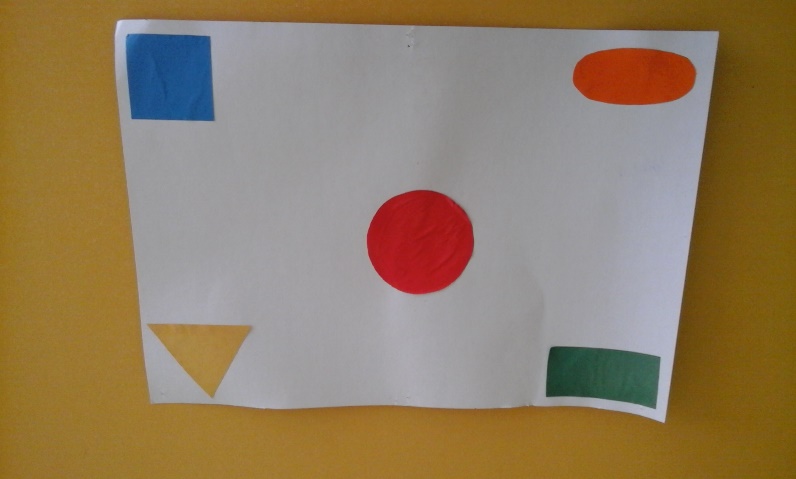 В: Нам осталось выполнить последнее задание мачехи. Необходимо разложить вещи в нужный шкаф.Проводится д/игра «Четвертый лишний» (дети собирают пазлы и определяют лишний предмет)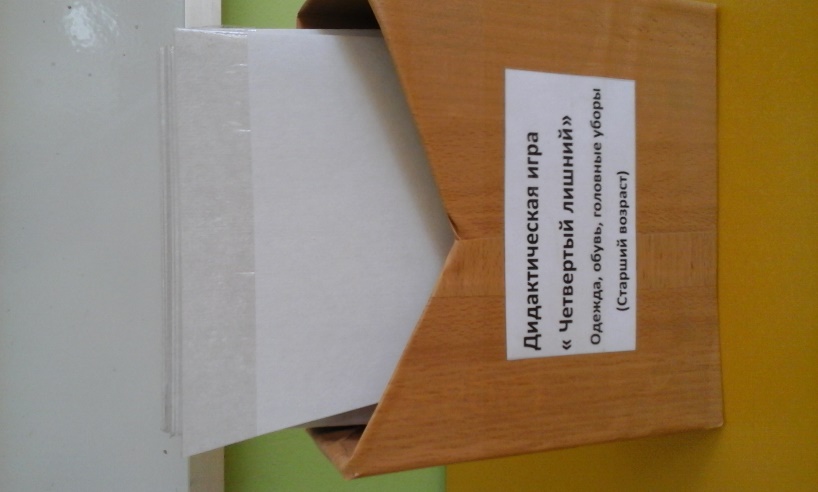 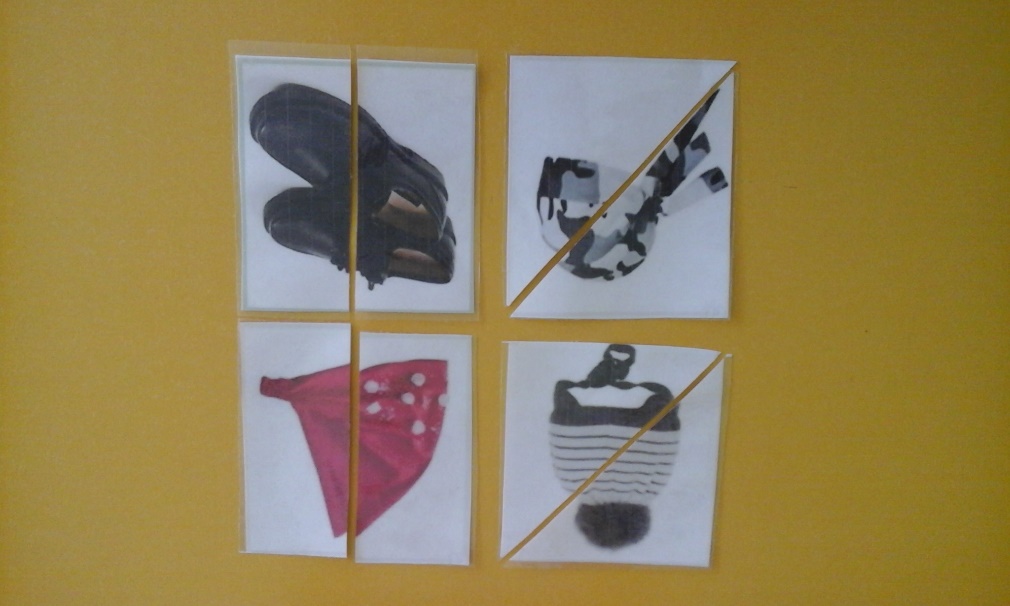 В: Молодцы, ребята. Помогли справится Золушке с заданиями мачехи. Я думаю, что Золушка может спокойно собираться на бал. З: Спасибо, ребята.В: Золушка, какое красивое у тебя платье. Но что-то к твоему платью не хватает.  Как вы считаете, дети, чего не хватает в наряде у Золушки? (Ответы детей) Наши ребята подарят тебе бусы.Проводится д/игра «Собери бусы» (дети, чередуя геометрические фигуры, составляют логическую цепочку.)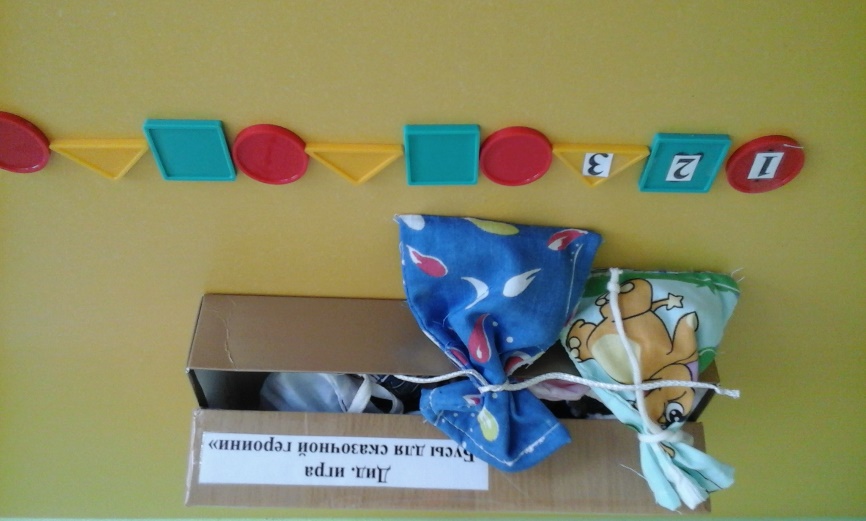 В: Золушка, а на прощание нам хотелось бы пригласить тебя поиграть с нами.Проводится игра малой подвижности «Шапка - невидимка»Проводится итог НОД. Что понравилось детям, что, по их мнению, у них получилось, а  в чем они испытывали трудности.  Как дети считают, помогли они Золушке, или нет, мачеха останется довольна их работой.